MONTHS WITH SIMILAR THEMES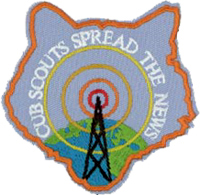 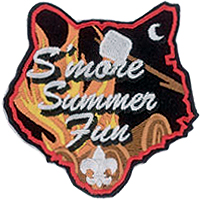 COMPUTERSCOMPUTERSCOMPUTERSSept1996World of ComputersJanuary2000Does not ComputeAugust2017#CUBSCOUTS COMMUNICATIONSCOMMUNICATIONSCOMMUNICATIONSOctober1945CommunicationsNovember1950Radio StuffJanuary1959Cub Scout NewsmenJanuary1968CommunicationsMarch1974CommunicationsSept1980CommunicationsOctober1982CommunicationsNovember1987CommunicationsSept1991CommunicationsNovember1998Stop the PressesJanuary2002Did You Get My MessageJanuary2005Cub Scouts Spread 
the News